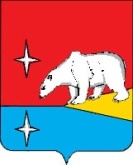 АДМИНИСТРАЦИЯ ГОРОДСКОГО ОКРУГА ЭГВЕКИНОТП О С Т А Н О В Л Е Н И ЕО внесении изменения в Постановление Администрации городского округа Эгвекинот от 10 мая 2023 г. № 409-па	В соответствии с Федеральным законом от 27 июля 2010 г. № 190-ФЗ «О теплоснабжении», Правилами оценки готовности к отопительному периоду, утвержденными приказом Министерства энергетики Российской Федерации от 12 марта 2013 г. № 103, руководствуясь Уставом городского округа Эгвекинот, Администрация городского округа ЭгвекинотП О С Т А Н О В Л Я Е Т: 1. Внести изменение в Постановление Администрации городского округа Эгвекинот от 10 мая 2023 г. № 409-па «О создании комиссии для проведения проверки готовности к отопительному периоду 2023-2024 годов теплоснабжающих и теплосетевых организаций, потребителей тепловой энергии городского округа Эгвекинот», изложив приложение 1 в редакции согласно приложению к настоящему постановлению.	2. Настоящее постановление обнародовать в местах, определенных Уставом городского округа Эгвекинот, и разместить на официальном сайте Администрации городского округа Эгвекинот в информационно-телекоммуникационной сети «Интернет».3. Настоящее постановление вступает в силу с момента его обнародования.4. Контроль за исполнением настоящего постановления возложить на Управление промышленности и жилищно-коммунального хозяйства Администрации городского округа Эгвекинот (Горностаев В.В.).Исполняющий обязанностиГлавы Администрации 				                                                 А.М. Абакаров              Приложение             к постановлению Администрации                  городского округа Эгвекинот                 от 24 мая 2023 г. № 442-па              «Приложение 1            к постановлению Администрации                                городского округа Эгвекинот                  от 10 мая 2023 г. № 409-паСОСТАВкомиссии для проведения проверки готовности к отопительному периоду                  2023-2024 годов теплоснабжающих и теплосетевых организаций, потребителей тепловой энергии городского округа Эгвекинотот 24 мая 2023 г.№ 442 - па                                 п. ЭгвекинотПредседатель комиссии:Председатель комиссии:Председатель комиссии:Абакаров Абулмуслим Мутаевич- первый заместитель Главы Администрации городского округа Эгвекинот;- первый заместитель Главы Администрации городского округа Эгвекинот;Заместители председателя комиссии:Заместители председателя комиссии:Заместители председателя комиссии:Горностаев Виктор Викторович- начальник Управления промышленности и жилищно-коммунального хозяйства Администрации городского округа Эгвекинот;- начальник Управления промышленности и жилищно-коммунального хозяйства Администрации городского округа Эгвекинот;КондрашинАлександр Николаевич- заместитель начальника Управления – начальник отдела жилищно-коммунального хозяйства Управления промышленности и жилищно-коммунального хозяйства Администрации городского округа Эгвекинот;- заместитель начальника Управления – начальник отдела жилищно-коммунального хозяйства Управления промышленности и жилищно-коммунального хозяйства Администрации городского округа Эгвекинот;Члены комиссии:Члены комиссии:Члены комиссии:АрутюнянРубен АрамовичБраташов Юрий ГригорьевичБуров Андрей АлександровичАрутюнянРубен АрамовичБраташов Юрий ГригорьевичБуров Андрей Александрович- начальник отделения надзорной деятельности и профилактической работы по городскому округу Эгвекинот управления надзорной деятельности и профилактической работы Главного управления, майор внутренней службы (по согласованию);- начальник участка «Амгуэма» муниципального унитарного предприятия жилищно-коммунального хозяйства «Иультинское» (по согласованию);- директор муниципального унитарного предприятия жилищно-коммунального хозяйства «Иультинское» (по согласованию);Гапоненко Григорий ПетровичГапоненко Григорий Петрович- директор общества с ограниченной ответственностью «Тепло-Рыркайпий» (по согласованию);Глущенко                        Анастасия СергеевнаГлущенко                        Анастасия Сергеевна- консультант отдела градостроительства и архитектуры Администрации городского округа Эгвекинот;Горобий Андрей ГеоргиевичГорячихЛада АнатольевнаГоробий Андрей ГеоргиевичГорячихЛада Анатольевна- начальник участка «Мыс Шмидта – Рыркайпий» муниципального унитарного предприятия жилищно-коммунального хозяйства «Иультинское» (по согласованию);- уполномоченный Главы Администрации городского округа Эгвекинот в селе Ванкарем;Жигулин Кирилл СергеевичЖигулин Кирилл Сергеевич- начальник жилищно-эксплуатационного участка муниципального унитарного предприятия жилищно-коммунального хозяйства «Иультинское» (по согласованию);Кевкун Вячеслав ВикторовичКевкун Вячеслав Викторович- уполномоченный Главы Администрации городского округа Эгвекинот в селе Уэлькаль;Копанев Илья ВалерьевичКопанев Илья Валерьевич- начальник участка «Конергино» муниципального унитарного предприятия жилищно-коммунального хозяйства «Иультинское» (по согласованию);Крамскова                         Евгения ЮрьевнаКрамскова                         Евгения Юрьевна- советник-эксперт отдела жилищно-коммунального хозяйства Управления промышленности и жилищно-коммунального хозяйства Администрации городского округа Эгвекинот;Малахова Евгения ВладимировнаНоменкауМария СергеевнаМалахова Евгения ВладимировнаНоменкауМария Сергеевна- уполномоченный Главы Администрации городского округа Эгвекинот в селе Рыркайпий;- уполномоченный Главы Администрации городского округа Эгвекинот в селе Нутэпэльмен;Ранаутагин Вячеслав ИвановичРезников Дмитрий АнатольевичРанаутагин Вячеслав ИвановичРезников Дмитрий Анатольевич- уполномоченный Главы Администрации городского округа Эгвекинот в селе Конергино;- уполномоченный Главы Администрации городского округа Эгвекинот в селе Амгуэма;Таян Елена СергеевнаТаян Елена Сергеевна- мастер участка «Ванкарем» муниципального унитарного предприятия жилищно-коммунального хозяйства «Иультинское» (по согласованию);ТутаевВиталий ВикторовичТутаевВиталий Викторович- директор филиала акционерного общества «Чукотэнерго» Эгвекинотская государственная районная электростанция (по согласованию);Тынарентыят Надежда АлександровнаТынарентыят Надежда Александровна- мастер участка «Нутэпэльмен» муниципального унитарного предприятия жилищно-коммунального хозяйства «Иультинское» (по согласованию);Утыхпа Ирина НиколаевнаУтыхпа Ирина Николаевна- начальник участка «Уэлькаль» муниципального унитарного предприятия жилищно-коммунального хозяйства «Иультинское» (по согласованию).».